The Vacant Property Research Network Masters Scholarship AwardApplication Form Name (first and last): Email: Graduate program and university (ex: Geography M.A., Syracuse University): University city, state/province, and countryExpected graduation date: Who will be submitting a letter of recommendation on your behalf? How did you hear about the competition (ex: a specific listserv or professor)? 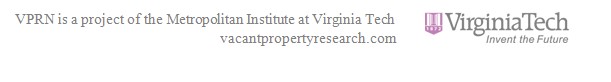 